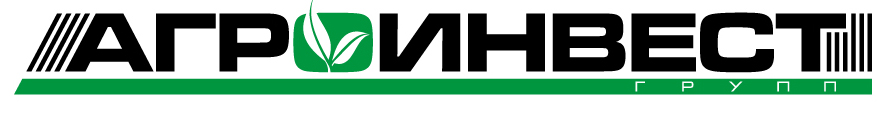 КАРТОЧКА ПРЕДПРИЯТИЯНаименование предприятияООО «Агро-Инвест»Полное наименованиеОбщество с ограниченной ответственностью «Агро-Инвест»Юридический адрес249414, РФ, Калужская область, Людиновский район, деревня Заболотье, Тепличный комплекс, стр.4Фактический адрес249414, РФ, Калужская область, Людиновский район, деревня Заболотье, Тепличный комплекс, стр.4Почтовый адрес249414, РФ, Калужская область, Людиновский район, деревня Заболотье, Тепличный комплекс, стр.4Телефон+7 (495) 204-85-55 Электронная почтаinfo@agroinwest.comИНН 4012005152КПП402401001ОГРН1134004000063ОКПО10840942ОКАТО29410000000ОКФС23ОКОГУ4210011ОКТМО29620101001ОКОПФ12165БанкАО «Россельхозбанк», г. КалугаБИК042908780Расчетный счет40702810727000001189Корреспондентский счет30101810100000000780Генеральный директорГурский Игорь АнатольевичГлавный бухгалтерБитюкова Наталия Александровна